31.03.2023 г 	п. ЗаревоР Е Ш Е Н И Е   №23 Седьмой   сессии пятого созыва Совета народных депутатовмуниципального образования «Заревское сельское поселение» О проекте решения Совета народных  депутатов муниципальногообразования  «Заревское   сельское  поселение»  «О внесении                                                       изменений  и  дополнений в Устав  муниципального  образования                                                «Заревское сельское поселение» и проведения по нему публич-                                                  ных слушаний, установлению порядка учета предложений граждан         В целях приведения Устава муниципального образования  «Заревское сельское поселение»  в соответствие с действующим законодательством Российской Федерации, руководствуясь статьей 44 Федерального закона от 06.10.2003 № 131-ФЗ «Об общих принципах организации местного самоуправления в Российской Федерации», Совет народных депутатов муниципального образования  «Заревское сельское поселение»                                                             р е ш и л :1. Одобрить проект решения Совета народных депутатов муниципального образования «Заревское сельское поселение» «О внесении изменений  и  дополнений в Устав   муниципального  образования «Заревское сельское поселение» и проведения по нему публичных слушаний, установлению порядка учета предложений граждан» (далее по тексту – проект решения)   /приложение № 1/.2.Главе муниципального образования «Заревское сельское поселение» обнародовать проект решения, в срок  в течение десяти дней .3.С целью организации  работы по учету предложений граждан по проекту решения создать  рабочую  группу численностью  трех  человек в составе, согласно приложению № 2    к настоящему решению.4. Установить, что предложения граждан по проекту  решения принимаются в письменном виде рабочей группой до 10.05.2023 года с 9-00 до 17-00 часов ежедневно по адресу :  п. Зарево , ул. Пролетарская ,д.55. Для обсуждения проекта решения с участием жителей, руководителю рабочей группы, указанной в пункте 3 настоящего решения, организовать проведение публичных слушаний 15.05.2023 года, в 11-00 в здании администрации муниципального образования по адресу: п. Зарево , ул. Пролетарская ,д.56. Утвердить порядок проведения публичных слушаний по проекту решения согласно приложению № 3. 7. Руководителю рабочей группы, указанной в пункте 3 настоящего решения, представить главе  муниципального  образования  информацию о результатах  публичных  слушаний, информацию об обсуждении  проекта  решения, отсутствии  или  наличии  предложений граждан с их перечислением.8. Главе муниципального образования «Заревское сельское поселение» опубликовать  представленную руководителем рабочей группы информацию в срок  в течение 10 дней.9. Настоящее решение подлежит обнародованию и вступает в силу со дня его официального обнародования.                                                                               Глава  муниципального                                                              Председатель Советаобразования                                                                              народных депутатов «Заревское«Заревское сельское поселение»                                            сельское поселение»              _______________М.К. Хамерзоков                                    _____________Н.П. ЧехлатыйПРИМЕЧАНИЕ: с приложениями № 1, 2, 3 к настоящему решению желающие могут ознакомиться на информационном стенде, расположенном здании  администрации  муниципального  образования  «Заревское  сельское  поселение»  по  ул. Пролетарская  5, на  доске  объявлений  в  библиотеке   п.Зарево   по  ул. Пролетарская  7,на  доске  объявлений  в  библиотеке   х.Чернышев   по  ул. Мостовая 8,на  доске  объявлений   ФАПа  х.Веселый  по ул.Мира 80 «а»,на  доске объявлений  ФАПа  п.Ульский  по  ул. Центральная 8,на доске  объявлений  ФАПа  х. Новорусов  по ул. Заречная 5,на здании школы  х.Михайлов  по  ул. Красноармейская  16 «а»,на здании  магазина х.Дорошенко  по  ул. Прямая  34,на здании магазина  х. Лейбоабазов  по  ул.Южная,   официальном сайте: Zarevo 01@ mail.ru                                                                                                                   Приложение   № 1                                                                               к решению Совета народных депутатов                                                                               муниципального образования                                                                                «Заревское сельское поселение»                                                                                от 31.03.2022  № 23ПРОЕКТРЕШЕНИЯ СОВЕТА НАРОДНЫХ ДЕПУТАТОВ МУНИЦИПАЛЬНОГО ОБРАЗОВАНИЯ «ЗАРЕВСКОЕ СЕЛЬСКОЕ ПОСЕЛЕНИЕ» «О ВНЕСЕНИИ ИЗМЕНЕНИЙ   И   ДОПОЛНЕНИЙ   В   УСТАВ   МУНИЦИПАЛЬНОГО   ОБРАЗОВАНИЯ « ЗАРЕВСКОЕ СЕЛЬСКОЕ ПОСЕЛЕНИЕ» «О внесения изменений и дополнений в Устав муниципального образования «Заревское сельское поселение»       В целях приведения Устава муниципального образования «Заревское сельское поселение» в соответствии с действующим законодательством Российской Федерации, руководствуясь статьей 44 Федерального закона от 06.10.2003 № 131-ФЗ «Об общих принципах организации местного самоуправления в Российской Федерации», Совет народных депутатов муниципального образования «Заревское сельское поселение» 
р е ш и л :Внести в Устав муниципального образования «Заревское сельское поселение» следующие изменения и дополнения:1.1. В статье 9 «Понятие местного референдума, назначение и инициатива его проведения»:- часть 4 изложить в следующей редакции:«4. Инициативная группа по проведению местного референдума обращается с ходатайством о регистрации группы в Избирательную комиссию, организующую подготовку и проведение выборов в органы местного самоуправления, местного референдума (далее - Избирательная комиссия), которая в соответствии с Федеральным законом от 12.06.2002 № 67-ФЗ «Об основных гарантиях избирательных прав и прав на участие в референдуме граждан Российской федерации» со дня обращения инициативной группы действует в качестве комиссии местного референдума.- в частях 5, 7, 8, 9 слова «Избирательная комиссия поселения» заменить словами «Избирательная комиссия» в соответствующих падежах.1.2. В частях 4, 6, 7, 9, 10, 11, 13 статьи 11 «Голосование по отзыву депутата Совета народных депутатов муниципального образования, голосование по вопросам изменения границ, преобразования муниципального образования» слова «Избирательная комиссия поселения» заменить словами «Избирательная комиссия» в соответствующих падежах;1.3 Часть 10 статьи 14 «Публичные слушания» дополнить абзацем следующего содержания:«Для размещения материалов и информации, указанных в абзаце первом настоящей части, обеспечения возможности представления жителями муниципального образования своих замечаний и предложений по проекту муниципального правового акта, а также для участия жителей муниципального образования в публичных слушаниях с соблюдением требований об обязательном использовании для таких целей официального сайта может использоваться федеральная государственная информационная система «Единый портал государственных и муниципальных услуг (функций)», порядок использования которой для целей настоящей статьи устанавливается Правительством Российской Федерации.». 1.4 В части 6 статьи 21 «Совет народных депутатов муниципального образования» слова «Избирательной комиссии поселения» заменить словами «Избирательной комиссии»;1.5. Пункт 4 части 3 статьи 22 «Компетенция Совета народных депутатов муниципального образования» признать утратившим силу;1.6 В статье 22 «Компетенция Совета народных депутатов муниципального образования»:- пункт 4 части 3 признать утратившим силу;- пункт 12 части 3 признать утратившим силу; 1.7. В абзацах «а» и «б» пункта 2 части 14 статьи 24 «Глава муниципального образования» слова «Избирательной комиссии муниципального образования» заменить словами «Избирательной комиссии»;1.8. Статью 31 «Избирательная комиссия муниципального образования» признать утратившей силу;1.9. Часть 9 статьи 32 «Муниципальные правовые акты. Система муниципальных правовых актов» признать утратившей силу;1.10. Пункт 5 части 6 статьи 37 «Вступление в силу муниципальных правовых актов» признать утратившим силу;1.11. В части 3 статьи 39 «Муниципальная служба в муниципальном образовании» слова «избирательных комиссий муниципальных образований» исключить.1.12 В статье 13.1 «Старший сельского населенного пункта»:- часть 2 изложить в следующей редакции:«2. Старший сельского населенного пункта назначается Советом народных депутатов  муниципального образования (наименование муниципального образования), в состав которого входит данный сельский населенный пункт, по представлению схода граждан сельского населенного пункта. Старший сельского населенного пункта назначается из числа граждан Российской Федерации, проживающих на территории данного сельского населенного пункта и обладающих активным избирательным правом, либо граждан Российской Федерации, достигших на день представления сходом граждан 18 лет и имеющих в собственности жилое помещение, расположенное на территории данного сельского населенного пункта.»;- часть 3 изложить в следующей редакции:«3. Старший сельского населенного пункта не является лицом, замещающим государственную должность, должность государственной гражданской службы, муниципальную должность, за исключением муниципальной должности депутата представительного органа муниципального образования, осуществляющего свои полномочия на непостоянной основе, или должность муниципальной службы, не может состоять в трудовых отношениях и иных непосредственно связанных с ними отношениях с органами местного самоуправления.»;- пункт 1 части 4  изложить в следующей редакции:«1) замещающее государственную должность, должность государственной гражданской службы, муниципальную должность, за исключением муниципальной должности депутата представительного органа муниципального образования, осуществляющего свои полномочия на непостоянной основе, или должность муниципальной службы».1.13 В статье 26 Статус депутата, члена выборного органа местного самоуправления, выборного должностного лица местного самоуправления:- дополнить частью 16 следующего содержания:«Полномочия депутата Совета народных депутатов муниципального образования прекращаются досрочно решением Совета народных депутатов муниципального образования в случае отсутствия депутата без уважительных причин на всех заседаниях Совета народных депутатов муниципального образования в течение шести месяцев подряд.»- часть 11  (Сведения о доходах, расходах, об имуществе и обязательствах имущественного характера, представленные лицами, замещающими муниципальные должности, размещаются на официальных сайтах органов местного самоуправления в информационно-телекоммуникационной сети «Интернет» и (или) предоставляются для опубликования средствам массовой информации в порядке, определяемом муниципальными правовыми актами.) признать утратившей силу;2. Главе муниципального образования «Заревское сельское поселение» в порядке, установленном Федеральным законом от 21.07.2005г. № 97-ФЗ «О государственной регистрации уставов муниципальных образований», представить настоящее Решение на государственную регистрацию.».3. Настоящее Решение вступает в силу со дня его официального                   обнародования, произведенного после его государственной регистрации.Глава  муниципального                                                             Председатель Советаобразования                                                                              народных депутатов «Заревское«Заревское сельское поселение»                                            сельское поселение»              _______________М.К. Хамерзоков                                     _____________Н.П. ЧехлатыйПриложение №  2                                                                                       к  решению Совета народных депутатов                                                                                                        муниципального образования                                                                                               «Заревское сельское поселение»  от 31.03.2023 № 23             Состав рабочей группы Совета народных депутатов муниципального образования «Заревское сельское поселение» по учету предложений граждан по проекту решения Совета народных депутатов муниципального образования «Заревское сельское поселение» «О внесении изменений   и дополнений   в Устав муниципального образования «Заревское сельское поселение»     Руководитель рабочей группы -    Киян Романа Петровича    Члены рабочей группы: Панкрушина Наталья Анатольевна Шарпова Любовь АлександровнаГлава  муниципального                                                             Председатель Советаобразования                                                                              народных депутатов «Заревское«Заревское сельское поселение»                                            сельское поселение»              _______________М.К. Хамерзоков                                    _____________Н.П. Чехлатый Приложение   № 3                                                                               к решению Совета народных депутатов                                                                               муниципального образования                                                                                «Заревское сельское поселение»    от 31.04.2023 № 23         Порядок проведения публичных слушаний по проекту решения Совета народных депутатов муниципального образования «Заревское сельское поселение» «О внесении изменений   и   дополнений   в   Устав   муниципального   образования «Заревское сельское поселение»Для обсуждения проекта решения проводятся публичные слушания.Организацию и проведение публичных слушаний, а также сбор и обработку предложений граждан, поступивших в отношении проекта решения, осуществляет руководитель рабочей группы Совета народных депутатов по учету предложений граждан по проекту решенияВ публичных слушаниях вправе принять участие каждый житель муниципального образования «Заревское сельское поселение»На публичных слушаниях по проекту решения выступает с докладом и председательствует руководитель рабочей группы.Для ведения протокола публичных слушаний председательствующий определяет секретаря публичных слушаний.Участникам публичных слушаний  обеспечивается право высказывать свое мнение по проекту решения.6.1. Всем желающим выступить предоставляется слово, в зависимости от количества желающих выступать, председательствующий вправе ограничить время любого из выступлений.6.2. Председательствующий вправе принять решение о перерыве в публичных слушаниях и продолжении их в другое время.6.3. По истечении времени, отведенного председательствующим  на проведения пуб-личных слушаний, которым не было предоставлено слово, вправе представить свои замечания и предложения в письменном виде. Устные  замечания и предложения по проекту решения заносятся в протокол публичных слушаний, письменные замечания  и предложения приобщаются к протоколу, который подписывается  председателем и секретарем.7. Поступившие от населения замечания и предложения по проекту решения, в том числе в ходе проведения публичных слушаний, носят рекомендательный характер.8. Результаты публичных слушаний в форме итогового документа подписываются председательствующим и подлежат официальному опубликованию (обнародованию).9.  Указанные  замечания  и  предложения рассматриваются на заседании  Совета народных депутатов  муниципального образования «Заревское сельское поселение» после завершения рассмотрения замечаний и предложений граждан, а также результатов публичных слушаний. Советом народных депутатов муниципального образования «Заревское сельское поселение» принимается проект решения Совета народных депутатов муниципального образования «Заревское сельское поселение» «О внесении изменений   и   дополнений   в   Устав   муниципального   образования «Заревское сельское поселение».  Глава  муниципального                                                                Председатель Советаобразования                                                                              народных депутатов «Заревское«Заревское сельское поселение»                                            сельское поселение»              _______________М.К. Хамерзоков                                    _____________Н.П. ЧехлатыйРеспублика АдыгеяШовгеновский район\ Совет     народных депутатовМуниципального образования«Заревское сельское поселение»385445, п.Зарево,                             ул. Пролетарская, 5Тел.факс (887773)94-1-24email zarevskoepos@mail.ru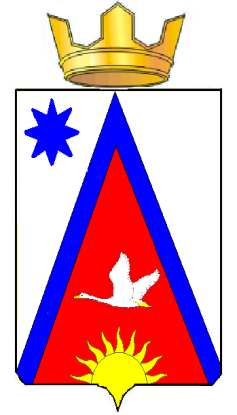 Адыгэ РеспубликэмШэуджен районМуниципальнэ  образованиеу Заревско къоджэ псэупIэ чIыпIэмянароднэ депутатхэм я Совет385445, къ.Зарево,урПролетарскэм ыцI, 5Тел.факс (887773)94-1-24    email zarevskoepos@mail.ru